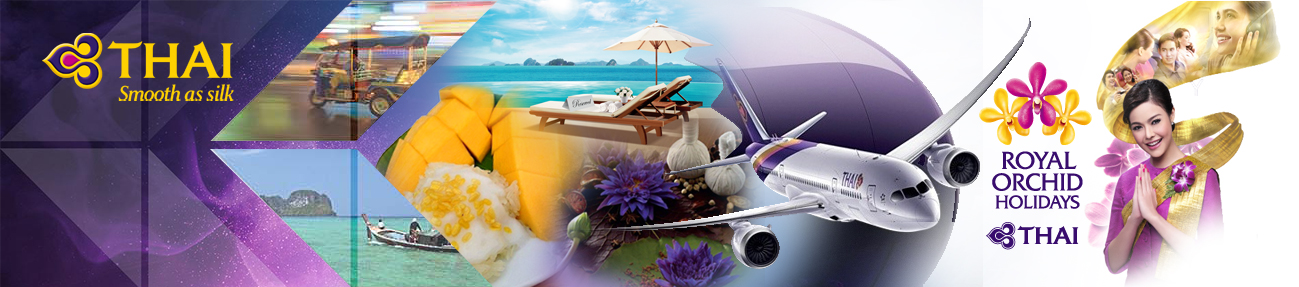 AC200/EN5.0  Issued: 12/8/19AC200/EN5.0  Issued: 12/8/19AC200/EN5.0  Issued: 12/8/19AC200/EN5.0  Issued: 12/8/19HK$/per person 港幣價目/每位計HK$/per person 港幣價目/每位計HK$/per person 港幣價目/每位計HK$/per person 港幣價目/每位計HK$/per person 港幣價目/每位計HK$/per person 港幣價目/每位計HK$/per person 港幣價目/每位計HK$/per person 港幣價目/每位計HK$/per person 港幣價目/每位計HK$/per person 港幣價目/每位計Hotel酒店Room Category房間種類Hotel Staying period酒店住宿日期Package Price 套餐價目Package Price 套餐價目Package Price 套餐價目Package Price 套餐價目Package Price 套餐價目Package Price 套餐價目Package Price 套餐價目Extension night with Breakfast Extension night with Breakfast Extension night with Breakfast Extension night with Breakfast Hotel酒店Room Category房間種類Hotel Staying period酒店住宿日期Adult 成人Adult 成人Adult 成人Adult 成人Child小童Child小童Child小童延長住宿連早餐延長住宿連早餐延長住宿連早餐延長住宿連早餐Hotel酒店Room Category房間種類Hotel Staying period酒店住宿日期Twin 佔半房Twin 佔半房Single 單人房Ex. Bed 加床Twin 佔半房Ex. Bed 加床No Bed不佔床Twin 佔半房Single 單人房Ex. Bed 加床No Bed不佔床Novotel Hua Hin Cha Am Beach Resort and Spahttps://novotelhuahin.com/Superior01/11 – 30/11/193,4503,4505,0903,0903,150N/A1,990396792306No extra costNovotel Hua Hin Cha Am Beach Resort and Spahttps://novotelhuahin.com/Superior01/12 – 20/12/193,5503,5505,2903,0903,250N/A1,990455909306No extra costNovotel Hua Hin Cha Am Beach Resort and Spahttps://novotelhuahin.com/Superior21/12/19 – 04/1/204,2504,2506,6503,0903,950N/A1,9908191,638306No extra costNovotel Hua Hin Cha Am Beach Resort and Spahttps://novotelhuahin.com/Superior05/1 – 31/3/203,6503,6505,4503,0903,350N/A1,990491981306No extra costNovotel Hua Hin Cha Am Beach Resort and Spahttps://novotelhuahin.com/Special Offer: Two children are FREE with ABF when sharing existing bed with adults..Minimum of 3 nights stay is required for all arrivals on: 29 Dec 19 - 01 Jan 20Special Offer: Two children are FREE with ABF when sharing existing bed with adults..Minimum of 3 nights stay is required for all arrivals on: 29 Dec 19 - 01 Jan 20Special Offer: Two children are FREE with ABF when sharing existing bed with adults..Minimum of 3 nights stay is required for all arrivals on: 29 Dec 19 - 01 Jan 20Special Offer: Two children are FREE with ABF when sharing existing bed with adults..Minimum of 3 nights stay is required for all arrivals on: 29 Dec 19 - 01 Jan 20Special Offer: Two children are FREE with ABF when sharing existing bed with adults..Minimum of 3 nights stay is required for all arrivals on: 29 Dec 19 - 01 Jan 20Special Offer: Two children are FREE with ABF when sharing existing bed with adults..Minimum of 3 nights stay is required for all arrivals on: 29 Dec 19 - 01 Jan 20Special Offer: Two children are FREE with ABF when sharing existing bed with adults..Minimum of 3 nights stay is required for all arrivals on: 29 Dec 19 - 01 Jan 20Special Offer: Two children are FREE with ABF when sharing existing bed with adults..Minimum of 3 nights stay is required for all arrivals on: 29 Dec 19 - 01 Jan 20Special Offer: Two children are FREE with ABF when sharing existing bed with adults..Minimum of 3 nights stay is required for all arrivals on: 29 Dec 19 - 01 Jan 20Special Offer: Two children are FREE with ABF when sharing existing bed with adults..Minimum of 3 nights stay is required for all arrivals on: 29 Dec 19 - 01 Jan 20Special Offer: Two children are FREE with ABF when sharing existing bed with adults..Minimum of 3 nights stay is required for all arrivals on: 29 Dec 19 - 01 Jan 20Special Offer: Two children are FREE with ABF when sharing existing bed with adults..Minimum of 3 nights stay is required for all arrivals on: 29 Dec 19 - 01 Jan 20Special Offer: Two children are FREE with ABF when sharing existing bed with adults..Minimum of 3 nights stay is required for all arrivals on: 29 Dec 19 - 01 Jan 20Loligo Resort Hua Hinhttp://www.loligoresort.comDeluxe Balcony01/11/19 – 22/12/193,4903,4905,2503,0503,190N/A2,15043787327072Loligo Resort Hua Hinhttp://www.loligoresort.comDeluxe Balcony23/12/19 – 04/1/204,0504,0506,3503,0503,750N/A2,1507381,47627072Loligo Resort Hua Hinhttp://www.loligoresort.comDeluxe Balcony05/1 – 31/3/203,5503,5505,3503,0503,250N/A2,15047795427072Loligo Resort Hua Hinhttp://www.loligoresort.comMini Suite Pool Garden Balcony01/11/19 – 22/12/193,5903,5905,3903,0503,290N/A2,15048296327072Loligo Resort Hua Hinhttp://www.loligoresort.comMini Suite Pool Garden Balcony23/12/19 – 04/1/204,1504,1506,4503,0503,850N/A2,1507831,56627072Loligo Resort Hua Hinhttp://www.loligoresort.comMini Suite Pool Garden Balcony05/1 – 31/3/203,6503,6505,4903,0503,350N/A2,1505221,04427072Loligo Resort Hua Hinhttp://www.loligoresort.comDeluxe Balcony & Mini Suite Pool Garden Balcony accept 2 children for Sharing existing bed.Deluxe Balcony room does not provide extra bed; extra person is sharing the existing beds (2 queen-size beds).Mini Suite Pool Garden Balcony – extra person is using the Sofa Bed.Deluxe Balcony & Mini Suite Pool Garden Balcony accept 2 children for Sharing existing bed.Deluxe Balcony room does not provide extra bed; extra person is sharing the existing beds (2 queen-size beds).Mini Suite Pool Garden Balcony – extra person is using the Sofa Bed.Deluxe Balcony & Mini Suite Pool Garden Balcony accept 2 children for Sharing existing bed.Deluxe Balcony room does not provide extra bed; extra person is sharing the existing beds (2 queen-size beds).Mini Suite Pool Garden Balcony – extra person is using the Sofa Bed.Deluxe Balcony & Mini Suite Pool Garden Balcony accept 2 children for Sharing existing bed.Deluxe Balcony room does not provide extra bed; extra person is sharing the existing beds (2 queen-size beds).Mini Suite Pool Garden Balcony – extra person is using the Sofa Bed.Deluxe Balcony & Mini Suite Pool Garden Balcony accept 2 children for Sharing existing bed.Deluxe Balcony room does not provide extra bed; extra person is sharing the existing beds (2 queen-size beds).Mini Suite Pool Garden Balcony – extra person is using the Sofa Bed.Deluxe Balcony & Mini Suite Pool Garden Balcony accept 2 children for Sharing existing bed.Deluxe Balcony room does not provide extra bed; extra person is sharing the existing beds (2 queen-size beds).Mini Suite Pool Garden Balcony – extra person is using the Sofa Bed.Deluxe Balcony & Mini Suite Pool Garden Balcony accept 2 children for Sharing existing bed.Deluxe Balcony room does not provide extra bed; extra person is sharing the existing beds (2 queen-size beds).Mini Suite Pool Garden Balcony – extra person is using the Sofa Bed.Deluxe Balcony & Mini Suite Pool Garden Balcony accept 2 children for Sharing existing bed.Deluxe Balcony room does not provide extra bed; extra person is sharing the existing beds (2 queen-size beds).Mini Suite Pool Garden Balcony – extra person is using the Sofa Bed.Deluxe Balcony & Mini Suite Pool Garden Balcony accept 2 children for Sharing existing bed.Deluxe Balcony room does not provide extra bed; extra person is sharing the existing beds (2 queen-size beds).Mini Suite Pool Garden Balcony – extra person is using the Sofa Bed.Deluxe Balcony & Mini Suite Pool Garden Balcony accept 2 children for Sharing existing bed.Deluxe Balcony room does not provide extra bed; extra person is sharing the existing beds (2 queen-size beds).Mini Suite Pool Garden Balcony – extra person is using the Sofa Bed.Deluxe Balcony & Mini Suite Pool Garden Balcony accept 2 children for Sharing existing bed.Deluxe Balcony room does not provide extra bed; extra person is sharing the existing beds (2 queen-size beds).Mini Suite Pool Garden Balcony – extra person is using the Sofa Bed.Deluxe Balcony & Mini Suite Pool Garden Balcony accept 2 children for Sharing existing bed.Deluxe Balcony room does not provide extra bed; extra person is sharing the existing beds (2 queen-size beds).Mini Suite Pool Garden Balcony – extra person is using the Sofa Bed.Deluxe Balcony & Mini Suite Pool Garden Balcony accept 2 children for Sharing existing bed.Deluxe Balcony room does not provide extra bed; extra person is sharing the existing beds (2 queen-size beds).Mini Suite Pool Garden Balcony – extra person is using the Sofa Bed.Loligo Resort Hua Hinhttp://www.loligoresort.com* Minimum of 3 nights stay is required for all arrivals on 23 Dec 2019 - 04 Jan 2020. **No check-out allowed on 31 Dec 2019^ Compulsory Gala Dinner: 31 Dec 2019: Adult/THB 3,000 net / approx HK$750, Child/THB 1,500 net / approx HK$380. Clients accept to pay directly to hotel upon check-in. ROH will not take any responsibility for outstanding payments.* Minimum of 3 nights stay is required for all arrivals on 23 Dec 2019 - 04 Jan 2020. **No check-out allowed on 31 Dec 2019^ Compulsory Gala Dinner: 31 Dec 2019: Adult/THB 3,000 net / approx HK$750, Child/THB 1,500 net / approx HK$380. Clients accept to pay directly to hotel upon check-in. ROH will not take any responsibility for outstanding payments.* Minimum of 3 nights stay is required for all arrivals on 23 Dec 2019 - 04 Jan 2020. **No check-out allowed on 31 Dec 2019^ Compulsory Gala Dinner: 31 Dec 2019: Adult/THB 3,000 net / approx HK$750, Child/THB 1,500 net / approx HK$380. Clients accept to pay directly to hotel upon check-in. ROH will not take any responsibility for outstanding payments.* Minimum of 3 nights stay is required for all arrivals on 23 Dec 2019 - 04 Jan 2020. **No check-out allowed on 31 Dec 2019^ Compulsory Gala Dinner: 31 Dec 2019: Adult/THB 3,000 net / approx HK$750, Child/THB 1,500 net / approx HK$380. Clients accept to pay directly to hotel upon check-in. ROH will not take any responsibility for outstanding payments.* Minimum of 3 nights stay is required for all arrivals on 23 Dec 2019 - 04 Jan 2020. **No check-out allowed on 31 Dec 2019^ Compulsory Gala Dinner: 31 Dec 2019: Adult/THB 3,000 net / approx HK$750, Child/THB 1,500 net / approx HK$380. Clients accept to pay directly to hotel upon check-in. ROH will not take any responsibility for outstanding payments.* Minimum of 3 nights stay is required for all arrivals on 23 Dec 2019 - 04 Jan 2020. **No check-out allowed on 31 Dec 2019^ Compulsory Gala Dinner: 31 Dec 2019: Adult/THB 3,000 net / approx HK$750, Child/THB 1,500 net / approx HK$380. Clients accept to pay directly to hotel upon check-in. ROH will not take any responsibility for outstanding payments.* Minimum of 3 nights stay is required for all arrivals on 23 Dec 2019 - 04 Jan 2020. **No check-out allowed on 31 Dec 2019^ Compulsory Gala Dinner: 31 Dec 2019: Adult/THB 3,000 net / approx HK$750, Child/THB 1,500 net / approx HK$380. Clients accept to pay directly to hotel upon check-in. ROH will not take any responsibility for outstanding payments.* Minimum of 3 nights stay is required for all arrivals on 23 Dec 2019 - 04 Jan 2020. **No check-out allowed on 31 Dec 2019^ Compulsory Gala Dinner: 31 Dec 2019: Adult/THB 3,000 net / approx HK$750, Child/THB 1,500 net / approx HK$380. Clients accept to pay directly to hotel upon check-in. ROH will not take any responsibility for outstanding payments.* Minimum of 3 nights stay is required for all arrivals on 23 Dec 2019 - 04 Jan 2020. **No check-out allowed on 31 Dec 2019^ Compulsory Gala Dinner: 31 Dec 2019: Adult/THB 3,000 net / approx HK$750, Child/THB 1,500 net / approx HK$380. Clients accept to pay directly to hotel upon check-in. ROH will not take any responsibility for outstanding payments.* Minimum of 3 nights stay is required for all arrivals on 23 Dec 2019 - 04 Jan 2020. **No check-out allowed on 31 Dec 2019^ Compulsory Gala Dinner: 31 Dec 2019: Adult/THB 3,000 net / approx HK$750, Child/THB 1,500 net / approx HK$380. Clients accept to pay directly to hotel upon check-in. ROH will not take any responsibility for outstanding payments.* Minimum of 3 nights stay is required for all arrivals on 23 Dec 2019 - 04 Jan 2020. **No check-out allowed on 31 Dec 2019^ Compulsory Gala Dinner: 31 Dec 2019: Adult/THB 3,000 net / approx HK$750, Child/THB 1,500 net / approx HK$380. Clients accept to pay directly to hotel upon check-in. ROH will not take any responsibility for outstanding payments.* Minimum of 3 nights stay is required for all arrivals on 23 Dec 2019 - 04 Jan 2020. **No check-out allowed on 31 Dec 2019^ Compulsory Gala Dinner: 31 Dec 2019: Adult/THB 3,000 net / approx HK$750, Child/THB 1,500 net / approx HK$380. Clients accept to pay directly to hotel upon check-in. ROH will not take any responsibility for outstanding payments.* Minimum of 3 nights stay is required for all arrivals on 23 Dec 2019 - 04 Jan 2020. **No check-out allowed on 31 Dec 2019^ Compulsory Gala Dinner: 31 Dec 2019: Adult/THB 3,000 net / approx HK$750, Child/THB 1,500 net / approx HK$380. Clients accept to pay directly to hotel upon check-in. ROH will not take any responsibility for outstanding payments.HK$/per person 港幣價目/每位計HK$/per person 港幣價目/每位計HK$/per person 港幣價目/每位計HK$/per person 港幣價目/每位計HK$/per person 港幣價目/每位計HK$/per person 港幣價目/每位計HK$/per person 港幣價目/每位計HK$/per person 港幣價目/每位計HK$/per person 港幣價目/每位計HK$/per person 港幣價目/每位計Hotel酒店Room Category房間種類Hotel Staying period酒店住宿日期Package Price 套餐價目Package Price 套餐價目Package Price 套餐價目Package Price 套餐價目Package Price 套餐價目Package Price 套餐價目Package Price 套餐價目Extension night with Breakfast Extension night with Breakfast Extension night with Breakfast Extension night with Breakfast Hotel酒店Room Category房間種類Hotel Staying period酒店住宿日期Adult 成人Adult 成人Adult 成人Adult 成人Child小童Child小童Child小童延長住宿連早餐延長住宿連早餐延長住宿連早餐延長住宿連早餐Hotel酒店Room Category房間種類Hotel Staying period酒店住宿日期Twin 佔半房Twin 佔半房Single 單人房Ex. Bed 加床Twin 佔半房Ex. Bed 加床No Bed不佔床Twin 佔半房Single 單人房Ex. Bed 加床No Bed不佔床Sheraton Hua Hin Resort and Spahttps://www.marriott.comGarden View01/11 – 24/12/193,6903,6905,5503,4503,3902,9502,1905311,062513117Sheraton Hua Hin Resort and Spahttps://www.marriott.comGarden View25/12/19 – 02/1/205,1505,1508,4903,4504,8502,9502,1901,3412,682513117Sheraton Hua Hin Resort and Spahttps://www.marriott.comGarden View03/1 – 31/3/203,9503,9506,1503,4503,6502,9502,1906841,368513117Sheraton Hua Hin Resort and Spahttps://www.marriott.comGarden ViewEarly Bird discount: Book and Pay 60 days before departureEarly Bird discount: Book and Pay 60 days before departureEarly Bird discount: Book and Pay 60 days before departureEarly Bird discount: Book and Pay 60 days before departureEarly Bird discount: Book and Pay 60 days before departureEarly Bird discount: Book and Pay 60 days before departureEarly Bird discount: Book and Pay 60 days before departureEarly Bird discount: Book and Pay 60 days before departureEarly Bird discount: Book and Pay 60 days before departureEarly Bird discount: Book and Pay 60 days before departureEarly Bird discount: Book and Pay 60 days before departureEarly Bird discount: Book and Pay 60 days before departureSheraton Hua Hin Resort and Spahttps://www.marriott.comGarden View01/11 – 24/12/193,5503,5505,3903,4503,2502,9502,190482963513117Sheraton Hua Hin Resort and Spahttps://www.marriott.comGarden View03/1 – 31/3/203,8503,8505,9503,4503,5502,9502,1906171,233513117Sheraton Hua Hin Resort and Spahttps://www.marriott.comMinimum of 3 nights stay is required for all arrivals on: 25 Dec 2019 - 02 Jan 2020Minimum of 3 nights stay is required for all arrivals on: 25 Dec 2019 - 02 Jan 2020Minimum of 3 nights stay is required for all arrivals on: 25 Dec 2019 - 02 Jan 2020Minimum of 3 nights stay is required for all arrivals on: 25 Dec 2019 - 02 Jan 2020Minimum of 3 nights stay is required for all arrivals on: 25 Dec 2019 - 02 Jan 2020Minimum of 3 nights stay is required for all arrivals on: 25 Dec 2019 - 02 Jan 2020Minimum of 3 nights stay is required for all arrivals on: 25 Dec 2019 - 02 Jan 2020Minimum of 3 nights stay is required for all arrivals on: 25 Dec 2019 - 02 Jan 2020Minimum of 3 nights stay is required for all arrivals on: 25 Dec 2019 - 02 Jan 2020Minimum of 3 nights stay is required for all arrivals on: 25 Dec 2019 - 02 Jan 2020Minimum of 3 nights stay is required for all arrivals on: 25 Dec 2019 - 02 Jan 2020Minimum of 3 nights stay is required for all arrivals on: 25 Dec 2019 - 02 Jan 2020Minimum of 3 nights stay is required for all arrivals on: 25 Dec 2019 - 02 Jan 2020Dusit Hua Hinhttps://www.dusit.com/dusitthani/huahin/Superior01/11 – 22/11/193,8903,8905,9903,3503,590N/A2,1506441,28745099Dusit Hua Hinhttps://www.dusit.com/dusitthani/huahin/Superior23/12/19 – 05/1/204,6504,6507,4503,3504,350N/A2,1501,0402,07945099Dusit Hua Hinhttps://www.dusit.com/dusitthani/huahin/Superior06/1 – 29/2/204,1504,1506,4503,3503,850N/A2,1507741,54845099Dusit Hua Hinhttps://www.dusit.com/dusitthani/huahin/Superior01/3 – 31/3/203,8903,8906,0503,3503,590N/A2,1506571,31445099Dusit Hua Hinhttps://www.dusit.com/dusitthani/huahin/SuperiorEarly Bird discount: Book and Pay 60 days before departureEarly Bird discount: Book and Pay 60 days before departureEarly Bird discount: Book and Pay 60 days before departureEarly Bird discount: Book and Pay 60 days before departureEarly Bird discount: Book and Pay 60 days before departureEarly Bird discount: Book and Pay 60 days before departureEarly Bird discount: Book and Pay 60 days before departureEarly Bird discount: Book and Pay 60 days before departureEarly Bird discount: Book and Pay 60 days before departureEarly Bird discount: Book and Pay 60 days before departureEarly Bird discount: Book and Pay 60 days before departureEarly Bird discount: Book and Pay 60 days before departureDusit Hua Hinhttps://www.dusit.com/dusitthani/huahin/Superior01/11 – 22/11/193,6903,6905,6503,2503,390N/A2,1505451,08938799Dusit Hua Hinhttps://www.dusit.com/dusitthani/huahin/Superior06/1 – 29/2/203,8903,8906,0503,2503,590N/A2,1506531,30538799Dusit Hua Hinhttps://www.dusit.com/dusitthani/huahin/Superior01/3 – 31/3/203,7503,7505,6503,2503,450N/A2,1505541,10738799Dusit Hua Hinhttps://www.dusit.com/dusitthani/huahin/Superior room accepts 2 children for sharing existing bed.  *No check-out allowed on 31 Dec 2019^Compulsory Gala Dinner 31 Dec 2019: Adult/THB 8,500 net / approx HK$2130, Child/THB 4,250 net / approx 1070.  *Clients accept to pay directly to hotel upon check-in. ROH will not take any responsibility for outstanding payments.Superior room accepts 2 children for sharing existing bed.  *No check-out allowed on 31 Dec 2019^Compulsory Gala Dinner 31 Dec 2019: Adult/THB 8,500 net / approx HK$2130, Child/THB 4,250 net / approx 1070.  *Clients accept to pay directly to hotel upon check-in. ROH will not take any responsibility for outstanding payments.Superior room accepts 2 children for sharing existing bed.  *No check-out allowed on 31 Dec 2019^Compulsory Gala Dinner 31 Dec 2019: Adult/THB 8,500 net / approx HK$2130, Child/THB 4,250 net / approx 1070.  *Clients accept to pay directly to hotel upon check-in. ROH will not take any responsibility for outstanding payments.Superior room accepts 2 children for sharing existing bed.  *No check-out allowed on 31 Dec 2019^Compulsory Gala Dinner 31 Dec 2019: Adult/THB 8,500 net / approx HK$2130, Child/THB 4,250 net / approx 1070.  *Clients accept to pay directly to hotel upon check-in. ROH will not take any responsibility for outstanding payments.Superior room accepts 2 children for sharing existing bed.  *No check-out allowed on 31 Dec 2019^Compulsory Gala Dinner 31 Dec 2019: Adult/THB 8,500 net / approx HK$2130, Child/THB 4,250 net / approx 1070.  *Clients accept to pay directly to hotel upon check-in. ROH will not take any responsibility for outstanding payments.Superior room accepts 2 children for sharing existing bed.  *No check-out allowed on 31 Dec 2019^Compulsory Gala Dinner 31 Dec 2019: Adult/THB 8,500 net / approx HK$2130, Child/THB 4,250 net / approx 1070.  *Clients accept to pay directly to hotel upon check-in. ROH will not take any responsibility for outstanding payments.Superior room accepts 2 children for sharing existing bed.  *No check-out allowed on 31 Dec 2019^Compulsory Gala Dinner 31 Dec 2019: Adult/THB 8,500 net / approx HK$2130, Child/THB 4,250 net / approx 1070.  *Clients accept to pay directly to hotel upon check-in. ROH will not take any responsibility for outstanding payments.Superior room accepts 2 children for sharing existing bed.  *No check-out allowed on 31 Dec 2019^Compulsory Gala Dinner 31 Dec 2019: Adult/THB 8,500 net / approx HK$2130, Child/THB 4,250 net / approx 1070.  *Clients accept to pay directly to hotel upon check-in. ROH will not take any responsibility for outstanding payments.Superior room accepts 2 children for sharing existing bed.  *No check-out allowed on 31 Dec 2019^Compulsory Gala Dinner 31 Dec 2019: Adult/THB 8,500 net / approx HK$2130, Child/THB 4,250 net / approx 1070.  *Clients accept to pay directly to hotel upon check-in. ROH will not take any responsibility for outstanding payments.Superior room accepts 2 children for sharing existing bed.  *No check-out allowed on 31 Dec 2019^Compulsory Gala Dinner 31 Dec 2019: Adult/THB 8,500 net / approx HK$2130, Child/THB 4,250 net / approx 1070.  *Clients accept to pay directly to hotel upon check-in. ROH will not take any responsibility for outstanding payments.Superior room accepts 2 children for sharing existing bed.  *No check-out allowed on 31 Dec 2019^Compulsory Gala Dinner 31 Dec 2019: Adult/THB 8,500 net / approx HK$2130, Child/THB 4,250 net / approx 1070.  *Clients accept to pay directly to hotel upon check-in. ROH will not take any responsibility for outstanding payments.Superior room accepts 2 children for sharing existing bed.  *No check-out allowed on 31 Dec 2019^Compulsory Gala Dinner 31 Dec 2019: Adult/THB 8,500 net / approx HK$2130, Child/THB 4,250 net / approx 1070.  *Clients accept to pay directly to hotel upon check-in. ROH will not take any responsibility for outstanding payments.Superior room accepts 2 children for sharing existing bed.  *No check-out allowed on 31 Dec 2019^Compulsory Gala Dinner 31 Dec 2019: Adult/THB 8,500 net / approx HK$2130, Child/THB 4,250 net / approx 1070.  *Clients accept to pay directly to hotel upon check-in. ROH will not take any responsibility for outstanding payments.Centara Grand Beach Resort and Villas Hua Hinhttps://www.centarahotelsresorts.com/centaragrand/chbr/Deluxe01/11 – 24/12/194,3504,3506,8503,5504,050N/A1,9908871,773540No extra costCentara Grand Beach Resort and Villas Hua Hinhttps://www.centarahotelsresorts.com/centaragrand/chbr/Deluxe25/12 – 06/1/206,3506,35010,8903,5506,050N/A1,9901,9893,978540No extra costCentara Grand Beach Resort and Villas Hua Hinhttps://www.centarahotelsresorts.com/centaragrand/chbr/Deluxe07/1 – 29/2/205,5905,5909,3903,5505,290N/A1,9901,5803,159540No extra costCentara Grand Beach Resort and Villas Hua Hinhttps://www.centarahotelsresorts.com/centaragrand/chbr/Deluxe01/3 – 31/3/204,5504,5507,2503,5504,250N/A1,9909951,989540No extra costCentara Grand Beach Resort and Villas Hua Hinhttps://www.centarahotelsresorts.com/centaragrand/chbr/Minimum of 5 nights stay is required for all arrivals on: 28 Dec 2019 - 05 Jan 2020 No check-out allowed on 30-31 Dec 2019Compulsory Gala Dinner:31 Dec 2019: Adult/THB 8,000 net/ Approx HK$2000, Child/THB 2,000 net / Approx HK$500.  Clients accept to pay directly to hotel upon check-in. ROH will not take any responsibility for outstanding payments.Minimum of 5 nights stay is required for all arrivals on: 28 Dec 2019 - 05 Jan 2020 No check-out allowed on 30-31 Dec 2019Compulsory Gala Dinner:31 Dec 2019: Adult/THB 8,000 net/ Approx HK$2000, Child/THB 2,000 net / Approx HK$500.  Clients accept to pay directly to hotel upon check-in. ROH will not take any responsibility for outstanding payments.Minimum of 5 nights stay is required for all arrivals on: 28 Dec 2019 - 05 Jan 2020 No check-out allowed on 30-31 Dec 2019Compulsory Gala Dinner:31 Dec 2019: Adult/THB 8,000 net/ Approx HK$2000, Child/THB 2,000 net / Approx HK$500.  Clients accept to pay directly to hotel upon check-in. ROH will not take any responsibility for outstanding payments.Minimum of 5 nights stay is required for all arrivals on: 28 Dec 2019 - 05 Jan 2020 No check-out allowed on 30-31 Dec 2019Compulsory Gala Dinner:31 Dec 2019: Adult/THB 8,000 net/ Approx HK$2000, Child/THB 2,000 net / Approx HK$500.  Clients accept to pay directly to hotel upon check-in. ROH will not take any responsibility for outstanding payments.Minimum of 5 nights stay is required for all arrivals on: 28 Dec 2019 - 05 Jan 2020 No check-out allowed on 30-31 Dec 2019Compulsory Gala Dinner:31 Dec 2019: Adult/THB 8,000 net/ Approx HK$2000, Child/THB 2,000 net / Approx HK$500.  Clients accept to pay directly to hotel upon check-in. ROH will not take any responsibility for outstanding payments.Minimum of 5 nights stay is required for all arrivals on: 28 Dec 2019 - 05 Jan 2020 No check-out allowed on 30-31 Dec 2019Compulsory Gala Dinner:31 Dec 2019: Adult/THB 8,000 net/ Approx HK$2000, Child/THB 2,000 net / Approx HK$500.  Clients accept to pay directly to hotel upon check-in. ROH will not take any responsibility for outstanding payments.Minimum of 5 nights stay is required for all arrivals on: 28 Dec 2019 - 05 Jan 2020 No check-out allowed on 30-31 Dec 2019Compulsory Gala Dinner:31 Dec 2019: Adult/THB 8,000 net/ Approx HK$2000, Child/THB 2,000 net / Approx HK$500.  Clients accept to pay directly to hotel upon check-in. ROH will not take any responsibility for outstanding payments.Minimum of 5 nights stay is required for all arrivals on: 28 Dec 2019 - 05 Jan 2020 No check-out allowed on 30-31 Dec 2019Compulsory Gala Dinner:31 Dec 2019: Adult/THB 8,000 net/ Approx HK$2000, Child/THB 2,000 net / Approx HK$500.  Clients accept to pay directly to hotel upon check-in. ROH will not take any responsibility for outstanding payments.Minimum of 5 nights stay is required for all arrivals on: 28 Dec 2019 - 05 Jan 2020 No check-out allowed on 30-31 Dec 2019Compulsory Gala Dinner:31 Dec 2019: Adult/THB 8,000 net/ Approx HK$2000, Child/THB 2,000 net / Approx HK$500.  Clients accept to pay directly to hotel upon check-in. ROH will not take any responsibility for outstanding payments.Minimum of 5 nights stay is required for all arrivals on: 28 Dec 2019 - 05 Jan 2020 No check-out allowed on 30-31 Dec 2019Compulsory Gala Dinner:31 Dec 2019: Adult/THB 8,000 net/ Approx HK$2000, Child/THB 2,000 net / Approx HK$500.  Clients accept to pay directly to hotel upon check-in. ROH will not take any responsibility for outstanding payments.Minimum of 5 nights stay is required for all arrivals on: 28 Dec 2019 - 05 Jan 2020 No check-out allowed on 30-31 Dec 2019Compulsory Gala Dinner:31 Dec 2019: Adult/THB 8,000 net/ Approx HK$2000, Child/THB 2,000 net / Approx HK$500.  Clients accept to pay directly to hotel upon check-in. ROH will not take any responsibility for outstanding payments.Minimum of 5 nights stay is required for all arrivals on: 28 Dec 2019 - 05 Jan 2020 No check-out allowed on 30-31 Dec 2019Compulsory Gala Dinner:31 Dec 2019: Adult/THB 8,000 net/ Approx HK$2000, Child/THB 2,000 net / Approx HK$500.  Clients accept to pay directly to hotel upon check-in. ROH will not take any responsibility for outstanding payments.Minimum of 5 nights stay is required for all arrivals on: 28 Dec 2019 - 05 Jan 2020 No check-out allowed on 30-31 Dec 2019Compulsory Gala Dinner:31 Dec 2019: Adult/THB 8,000 net/ Approx HK$2000, Child/THB 2,000 net / Approx HK$500.  Clients accept to pay directly to hotel upon check-in. ROH will not take any responsibility for outstanding payments.HK$/per person 港幣價目/每位計HK$/per person 港幣價目/每位計HK$/per person 港幣價目/每位計HK$/per person 港幣價目/每位計HK$/per person 港幣價目/每位計HK$/per person 港幣價目/每位計HK$/per person 港幣價目/每位計HK$/per person 港幣價目/每位計HK$/per person 港幣價目/每位計HK$/per person 港幣價目/每位計Hotel酒店Room Category房間種類Hotel Staying period酒店住宿日期Package Price 套餐價目Package Price 套餐價目Package Price 套餐價目Package Price 套餐價目Package Price 套餐價目Package Price 套餐價目Package Price 套餐價目Extension night with Breakfast Extension night with Breakfast Extension night with Breakfast Extension night with Breakfast Hotel酒店Room Category房間種類Hotel Staying period酒店住宿日期Adult 成人Adult 成人Adult 成人Adult 成人Child小童Child小童Child小童延長住宿連早餐延長住宿連早餐延長住宿連早餐延長住宿連早餐Hotel酒店Room Category房間種類Hotel Staying period酒店住宿日期Twin 佔半房Twin 佔半房Single 單人房Ex. Bed 加床Twin 佔半房Ex. Bed 加床No Bed不佔床Twin 佔半房Single 單人房Ex. Bed 加床No Bed不佔床Let's Sea Hua Hin Al Fresco ResortNot allow child in the hotel   http://www.letussea.comMoon Deck Jacuzzi Suite01/11 – 22/12/194,5504,5507,290N/AN/AN/AN/A9991,998N/AN/ALet's Sea Hua Hin Al Fresco ResortNot allow child in the hotel   http://www.letussea.comMoon Deck Jacuzzi Suite23/12/19 – 04/1/205,4905,4909,190N/AN/AN/AN/A1,5123,024N/AN/ALet's Sea Hua Hin Al Fresco ResortNot allow child in the hotel   http://www.letussea.comMoon Deck Jacuzzi Suite05/1 – 31/3/204,5904,5907,450N/AN/AN/AN/A1,0352,070N/AN/ALet's Sea Hua Hin Al Fresco ResortNot allow child in the hotel   http://www.letussea.comPool Access Jacuzzi Suite01/11 – 22/12/194,7504,7507,6503,490N/AN/AN/A1,1032,205540N/ALet's Sea Hua Hin Al Fresco ResortNot allow child in the hotel   http://www.letussea.comPool Access Jacuzzi Suite23/12/19 – 04/1/205,7505,7509,6903,490N/AN/AN/A1,6653,330540N/ALet's Sea Hua Hin Al Fresco ResortNot allow child in the hotel   http://www.letussea.comPool Access Jacuzzi Suite05/1 – 31/3/204,7904,7907,7903,490N/AN/AN/A1,1432,286540N/ALet's Sea Hua Hin Al Fresco ResortNot allow child in the hotel   http://www.letussea.comNo check-out allowed on 31 Dec 2019Compulsory Gala Dinner:31 Dec 2019: Adult/THB 4,000 net / Approx. HK$1000Clients accept to pay directly to hotel upon check-in. ROH will not take any responsibility for outstanding payments.No check-out allowed on 31 Dec 2019Compulsory Gala Dinner:31 Dec 2019: Adult/THB 4,000 net / Approx. HK$1000Clients accept to pay directly to hotel upon check-in. ROH will not take any responsibility for outstanding payments.No check-out allowed on 31 Dec 2019Compulsory Gala Dinner:31 Dec 2019: Adult/THB 4,000 net / Approx. HK$1000Clients accept to pay directly to hotel upon check-in. ROH will not take any responsibility for outstanding payments.No check-out allowed on 31 Dec 2019Compulsory Gala Dinner:31 Dec 2019: Adult/THB 4,000 net / Approx. HK$1000Clients accept to pay directly to hotel upon check-in. ROH will not take any responsibility for outstanding payments.No check-out allowed on 31 Dec 2019Compulsory Gala Dinner:31 Dec 2019: Adult/THB 4,000 net / Approx. HK$1000Clients accept to pay directly to hotel upon check-in. ROH will not take any responsibility for outstanding payments.No check-out allowed on 31 Dec 2019Compulsory Gala Dinner:31 Dec 2019: Adult/THB 4,000 net / Approx. HK$1000Clients accept to pay directly to hotel upon check-in. ROH will not take any responsibility for outstanding payments.No check-out allowed on 31 Dec 2019Compulsory Gala Dinner:31 Dec 2019: Adult/THB 4,000 net / Approx. HK$1000Clients accept to pay directly to hotel upon check-in. ROH will not take any responsibility for outstanding payments.No check-out allowed on 31 Dec 2019Compulsory Gala Dinner:31 Dec 2019: Adult/THB 4,000 net / Approx. HK$1000Clients accept to pay directly to hotel upon check-in. ROH will not take any responsibility for outstanding payments.No check-out allowed on 31 Dec 2019Compulsory Gala Dinner:31 Dec 2019: Adult/THB 4,000 net / Approx. HK$1000Clients accept to pay directly to hotel upon check-in. ROH will not take any responsibility for outstanding payments.No check-out allowed on 31 Dec 2019Compulsory Gala Dinner:31 Dec 2019: Adult/THB 4,000 net / Approx. HK$1000Clients accept to pay directly to hotel upon check-in. ROH will not take any responsibility for outstanding payments.No check-out allowed on 31 Dec 2019Compulsory Gala Dinner:31 Dec 2019: Adult/THB 4,000 net / Approx. HK$1000Clients accept to pay directly to hotel upon check-in. ROH will not take any responsibility for outstanding payments.No check-out allowed on 31 Dec 2019Compulsory Gala Dinner:31 Dec 2019: Adult/THB 4,000 net / Approx. HK$1000Clients accept to pay directly to hotel upon check-in. ROH will not take any responsibility for outstanding payments.No check-out allowed on 31 Dec 2019Compulsory Gala Dinner:31 Dec 2019: Adult/THB 4,000 net / Approx. HK$1000Clients accept to pay directly to hotel upon check-in. ROH will not take any responsibility for outstanding payments.Hyatt Regency Hua Hinhttps://www.hyatt.com*Package based on Min 2 nights stayHyatt GuestRoom01/11 – 26/12/1906/1 – 31/3/204,8504,8507,890N/A4,550N/A2,0901,1662,331N/A99Hyatt Regency Hua Hinhttps://www.hyatt.com*Package based on Min 2 nights stayHyatt GuestRoom27/12/19 – 05/1/206,1906,19010,690N/A5,890N/A2,0901,9173,834N/A99Hyatt Regency Hua Hinhttps://www.hyatt.com*Package based on Min 2 nights stayDeluxe01/11 – 26/12/1906/1 – 31/3/205,0905,0908,4903,3904,790N/A2,0901,3192,63747799Hyatt Regency Hua Hinhttps://www.hyatt.com*Package based on Min 2 nights stayDeluxe27/12/19 – 05/1/206,4906,49011,2903,3906,190N/A2,0902,0754,14947799Hyatt Regency Hua Hinhttps://www.hyatt.com*Package based on Min 2 nights stay- Deluxe room accept 2 children for using existing bed.- Deluxe room accept 2 children for using existing bed.- Deluxe room accept 2 children for using existing bed.- Deluxe room accept 2 children for using existing bed.- Deluxe room accept 2 children for using existing bed.- Deluxe room accept 2 children for using existing bed.- Deluxe room accept 2 children for using existing bed.- Deluxe room accept 2 children for using existing bed.- Deluxe room accept 2 children for using existing bed.- Deluxe room accept 2 children for using existing bed.- Deluxe room accept 2 children for using existing bed.- Deluxe room accept 2 children for using existing bed.- Deluxe room accept 2 children for using existing bed.Minimum of 5 nights stay is required for all arrivals on: 27 Dec 2019 - 02 Jan 2020 No check-out allowed on 31 Dec 2019Compulsory Gala Dinner: 31 Dec 2019: Adult/THB 6,999 net/ Approx HK$1750, Child/THB 3,499 net / Approx HK$ 875.  Clients accept to pay directly to hotel upon check-in. ROH will not take any responsibility for outstanding payments.Minimum of 5 nights stay is required for all arrivals on: 27 Dec 2019 - 02 Jan 2020 No check-out allowed on 31 Dec 2019Compulsory Gala Dinner: 31 Dec 2019: Adult/THB 6,999 net/ Approx HK$1750, Child/THB 3,499 net / Approx HK$ 875.  Clients accept to pay directly to hotel upon check-in. ROH will not take any responsibility for outstanding payments.Minimum of 5 nights stay is required for all arrivals on: 27 Dec 2019 - 02 Jan 2020 No check-out allowed on 31 Dec 2019Compulsory Gala Dinner: 31 Dec 2019: Adult/THB 6,999 net/ Approx HK$1750, Child/THB 3,499 net / Approx HK$ 875.  Clients accept to pay directly to hotel upon check-in. ROH will not take any responsibility for outstanding payments.Minimum of 5 nights stay is required for all arrivals on: 27 Dec 2019 - 02 Jan 2020 No check-out allowed on 31 Dec 2019Compulsory Gala Dinner: 31 Dec 2019: Adult/THB 6,999 net/ Approx HK$1750, Child/THB 3,499 net / Approx HK$ 875.  Clients accept to pay directly to hotel upon check-in. ROH will not take any responsibility for outstanding payments.Minimum of 5 nights stay is required for all arrivals on: 27 Dec 2019 - 02 Jan 2020 No check-out allowed on 31 Dec 2019Compulsory Gala Dinner: 31 Dec 2019: Adult/THB 6,999 net/ Approx HK$1750, Child/THB 3,499 net / Approx HK$ 875.  Clients accept to pay directly to hotel upon check-in. ROH will not take any responsibility for outstanding payments.Minimum of 5 nights stay is required for all arrivals on: 27 Dec 2019 - 02 Jan 2020 No check-out allowed on 31 Dec 2019Compulsory Gala Dinner: 31 Dec 2019: Adult/THB 6,999 net/ Approx HK$1750, Child/THB 3,499 net / Approx HK$ 875.  Clients accept to pay directly to hotel upon check-in. ROH will not take any responsibility for outstanding payments.Minimum of 5 nights stay is required for all arrivals on: 27 Dec 2019 - 02 Jan 2020 No check-out allowed on 31 Dec 2019Compulsory Gala Dinner: 31 Dec 2019: Adult/THB 6,999 net/ Approx HK$1750, Child/THB 3,499 net / Approx HK$ 875.  Clients accept to pay directly to hotel upon check-in. ROH will not take any responsibility for outstanding payments.Minimum of 5 nights stay is required for all arrivals on: 27 Dec 2019 - 02 Jan 2020 No check-out allowed on 31 Dec 2019Compulsory Gala Dinner: 31 Dec 2019: Adult/THB 6,999 net/ Approx HK$1750, Child/THB 3,499 net / Approx HK$ 875.  Clients accept to pay directly to hotel upon check-in. ROH will not take any responsibility for outstanding payments.Minimum of 5 nights stay is required for all arrivals on: 27 Dec 2019 - 02 Jan 2020 No check-out allowed on 31 Dec 2019Compulsory Gala Dinner: 31 Dec 2019: Adult/THB 6,999 net/ Approx HK$1750, Child/THB 3,499 net / Approx HK$ 875.  Clients accept to pay directly to hotel upon check-in. ROH will not take any responsibility for outstanding payments.Minimum of 5 nights stay is required for all arrivals on: 27 Dec 2019 - 02 Jan 2020 No check-out allowed on 31 Dec 2019Compulsory Gala Dinner: 31 Dec 2019: Adult/THB 6,999 net/ Approx HK$1750, Child/THB 3,499 net / Approx HK$ 875.  Clients accept to pay directly to hotel upon check-in. ROH will not take any responsibility for outstanding payments.Minimum of 5 nights stay is required for all arrivals on: 27 Dec 2019 - 02 Jan 2020 No check-out allowed on 31 Dec 2019Compulsory Gala Dinner: 31 Dec 2019: Adult/THB 6,999 net/ Approx HK$1750, Child/THB 3,499 net / Approx HK$ 875.  Clients accept to pay directly to hotel upon check-in. ROH will not take any responsibility for outstanding payments.Minimum of 5 nights stay is required for all arrivals on: 27 Dec 2019 - 02 Jan 2020 No check-out allowed on 31 Dec 2019Compulsory Gala Dinner: 31 Dec 2019: Adult/THB 6,999 net/ Approx HK$1750, Child/THB 3,499 net / Approx HK$ 875.  Clients accept to pay directly to hotel upon check-in. ROH will not take any responsibility for outstanding payments.Minimum of 5 nights stay is required for all arrivals on: 27 Dec 2019 - 02 Jan 2020 No check-out allowed on 31 Dec 2019Compulsory Gala Dinner: 31 Dec 2019: Adult/THB 6,999 net/ Approx HK$1750, Child/THB 3,499 net / Approx HK$ 875.  Clients accept to pay directly to hotel upon check-in. ROH will not take any responsibility for outstanding payments.Package includes:Roundtrip economy class air ticket between Hong Kong and Bangkok by THAI or Code share flight with THAI Smile.2 Nights hotel accommodation with daily breakfast.Roundtrip PRIVATE CAR transfer between Bangkok airport and hotel in Hua Hin.0.15% TIC Levy.費用包括:泰國國際航空<或聯營泰國微笑航空航班>來回香港及曼谷經濟客位機票乙張。2晚酒店住宿連早餐。曼谷機場及華欣酒店私家車來回。0.15%旅遊議會印花稅。Airfare Surcharge 機票附加費:Airfare Surcharge 機票附加費:Departure dateFlight Pattern Booking ClassTicket ValiditySurcharge 附加費Surcharge 附加費出發日期航班 訂位機票有效期Adult 成人Child小童Summer Sale <Ticket issuance on or before 23/8/2019> ^Completed Journey on or before 31/1/20Summer Sale <Ticket issuance on or before 23/8/2019> ^Completed Journey on or before 31/1/20Summer Sale <Ticket issuance on or before 23/8/2019> ^Completed Journey on or before 31/1/20Summer Sale <Ticket issuance on or before 23/8/2019> ^Completed Journey on or before 31/1/20Summer Sale <Ticket issuance on or before 23/8/2019> ^Completed Journey on or before 31/1/20Summer Sale <Ticket issuance on or before 23/8/2019> ^Completed Journey on or before 31/1/2001/11 - 20/12/1925/12/19 - 22/1/2027/1 - 29/1/20HKG-BKK on TG629/639/607
BKK-HKG - All THAI Flight OR 
HKG - BKK - HKG by THAI Smile Flight W (GV1)2 - 14 DaysLess 450Less 9001/11 - 20/12/1925/12/19 - 22/1/2027/1 - 29/1/20HKG-BKK on TG629/639/607
BKK-HKG - All THAI Flight OR 
HKG - BKK - HKG by THAI Smile Flight V (GV1)2 - 14 DaysLess 25011001/11 - 20/12/1925/12/19 - 22/1/2027/1 - 29/1/20HKG-BKK on TG629/639/607
BKK-HKG - All THAI Flight OR 
HKG - BKK - HKG by THAI Smile Flight K (GV1)2 - 14 DaysLess 5031001/11 - 20/12/1925/12/19 - 22/1/2027/1 - 29/1/20HKG-BKK-HKG 
(Any Flight by THAI Flight only)W (GV1)2 - 14 DaysLess 25011001/11 - 20/12/1925/12/19 - 22/1/2027/1 - 29/1/20HKG-BKK-HKG 
(Any Flight by THAI Flight only)V (GV1)2 - 14 DaysLess 5031001/11 - 20/12/1925/12/19 - 22/1/2027/1 - 29/1/20HKG-BKK-HKG 
(Any Flight by THAI Flight only)K (GV1)2 - 14 Days150510Special Business Class for min. 2 Adults travel together < Ticket issuance on or before 23/8/2019 >Special Business Class for min. 2 Adults travel together < Ticket issuance on or before 23/8/2019 >Special Business Class for min. 2 Adults travel together < Ticket issuance on or before 23/8/2019 >Special Business Class for min. 2 Adults travel together < Ticket issuance on or before 23/8/2019 >Special Business Class for min. 2 Adults travel together < Ticket issuance on or before 23/8/2019 >Special Business Class for min. 2 Adults travel together < Ticket issuance on or before 23/8/2019 >01/11 - 18/12/19HKG-BKK on TG629/639/607
BKK-HKG - All THAI Flight  
*NOT apply for THAI Smile Flight^Completed Journey on or before 20/12/19J (GV2)2 - 30 Days13501690Flight TG2000-2999 are operated by THAI Smile aircrafts, Seat configuration, meal & in-flight services are different from THAIFlight TG2000-2999 are operated by THAI Smile aircrafts, Seat configuration, meal & in-flight services are different from THAIFlight TG2000-2999 are operated by THAI Smile aircrafts, Seat configuration, meal & in-flight services are different from THAIFlight TG2000-2999 are operated by THAI Smile aircrafts, Seat configuration, meal & in-flight services are different from THAIFlight TG2000-2999 are operated by THAI Smile aircrafts, Seat configuration, meal & in-flight services are different from THAIFlight TG2000-2999 are operated by THAI Smile aircrafts, Seat configuration, meal & in-flight services are different from THAIAirfare Surcharge 機票附加費:Airfare Surcharge 機票附加費:Departure dateFlight Pattern Booking ClassTicket ValiditySurcharge 附加費Surcharge 附加費出發日期航班 訂位機票有效期Adult 成人Child小童01/11 - 20/12/19, 
25/12/19 - 22/1/20,
27/1/20 - 30/3/20RESREVATION & FULL PAY must be 
completed before 30 days departure date. W (GV1)2 - 90 DaysLess 100Less 7001/11 - 20/12/19, 
25/12/19 - 22/1/20,
27/1/20 - 30/3/20HKG-BKK-HKG 
(Any Flight by THAI & THAI Smile)W (GV1)2 - 90 Days0001/11 - 20/12/19, 
25/12/19 - 22/1/20,
27/1/20 - 30/3/20HKG-BKK-HKG 
(Any Flight by THAI & THAI Smile)V (GV1)2 - 90 Days15011001/11 - 20/12/19, 
25/12/19 - 22/1/20,
27/1/20 - 30/3/20HKG-BKK-HKG 
(Any Flight by THAI & THAI Smile)K (GV1)2 - 90 Days35026021/12 - 24/12/19,
23/1 - 26/1/20HKG-BKK-HKG 
(Any Flight by THAI & THAI Smile)K (GV1)0-  1 year85064021/12 - 24/12/19,
23/1 - 26/1/20HKG-BKK-HKG 
(Any Flight by THAI & THAI Smile)T (GV1)0-  1 year1070800Discount by THAI Smile Flight Discount by THAI Smile Flight Discount by THAI Smile Flight Discount by THAI Smile Flight Discount by THAI Smile Flight Discount by THAI Smile Flight 01/11 - 20/12/19, 
25/12/19 - 22/1/20,
27/1/20 - 30/3/20RESREVATION & FULL PAY before 
30 days departure date. W (GV1)2 - 90 DaysLess 300Less 22001/11 - 20/12/19, 
25/12/19 - 22/1/20,
27/1/20 - 30/3/20HKG-BKK-HKG by THAI Smile Flight only
Applicable for TG2630 & TG2631 only W (GV1)2 - 90 DaysLess 220Less 16001/11 - 20/12/19, 
25/12/19 - 22/1/20,
27/1/20 - 30/3/20HKG-BKK-HKG by THAI Smile Flight only
Applicable for TG2630 & TG2631 only V (GV1)2 - 90 DaysLess 70Less 5021/12 - 24/12/19,
23/1 - 26/1/20HKG-BKK-HKG by THAI Smile Flight only
Applicable for TG2630 & TG2631 only K (GV1)0 - 1 year60045021/12 - 24/12/19,
23/1 - 26/1/20HKG-BKK-HKG by THAI Smile Flight only
Applicable for TG2630 & TG2631 only T (GV1)0 - 1 year820620Flight TG2000-2999 are operated by THAI Smile aircrafts, Seat configuration, meal & in-flight services are different from THAIFlight TG2000-2999 are operated by THAI Smile aircrafts, Seat configuration, meal & in-flight services are different from THAIFlight TG2000-2999 are operated by THAI Smile aircrafts, Seat configuration, meal & in-flight services are different from THAIFlight TG2000-2999 are operated by THAI Smile aircrafts, Seat configuration, meal & in-flight services are different from THAIFlight TG2000-2999 are operated by THAI Smile aircrafts, Seat configuration, meal & in-flight services are different from THAIFlight TG2000-2999 are operated by THAI Smile aircrafts, Seat configuration, meal & in-flight services are different from THAIRemarks:Prices quoted are on per person basis and subject to change without prior notice.Minimum 2 ADULTS travelling together on the same flight throughout whole journey.Flights and room confirmation are subject to availability.Package is non-endorsable, non-reroutable and non-refundable.Amendment and cancellation is not allowed after the travel document issued.Hotel stay must be completed on or before 31 Mar 2020, For hotel stay thereafter, please contact your Travel Agent or THAI Royal Orchid Holidays.Departure taxes, Hong Kong airport security charge, airlines insurance surcharge, travel agent service fee and airlines fuel surcharge are not included.Deposit payment of HK1,000 per person when making the reservation.Full Payment must be pay within 2 working days after the confirmation.  Reservation is not accepted within 5 working days before departure Package is based on Electronic Ticket (E-ticket) & Electronic Tour Voucher (E – Voucher).備註:費用均以每人計算，費用如有調整，恕不另行通知。旅程必須兩位成人同時出發及同時回程。所有預訂須視乎酒店及機位情況方能確定。旅遊套餐在任何情況下都不能更改，轉讓或退還款項。機票及酒店出票後,將不能更改及取消。酒店住宿必須於2020年3月31日或之前完成。如有任何查詢，請與您的旅遊顧問或皇家風蘭假期聯絡。費用不包括各地機場離境稅，香港機場保安稅，航空公司保險附加費,燃油附加費及旅行社服務費。訂位後, 須繳付訂金每位HK1,000。確定所有訂位後;必須於2個工作天內須繳付所有款項。出發前5個工作天不接受訂購。旅遊套餐只適用於使用電子機票及電子住房劵。